平成26年7月13日（日）湿地保全再生プロジェクト集合場所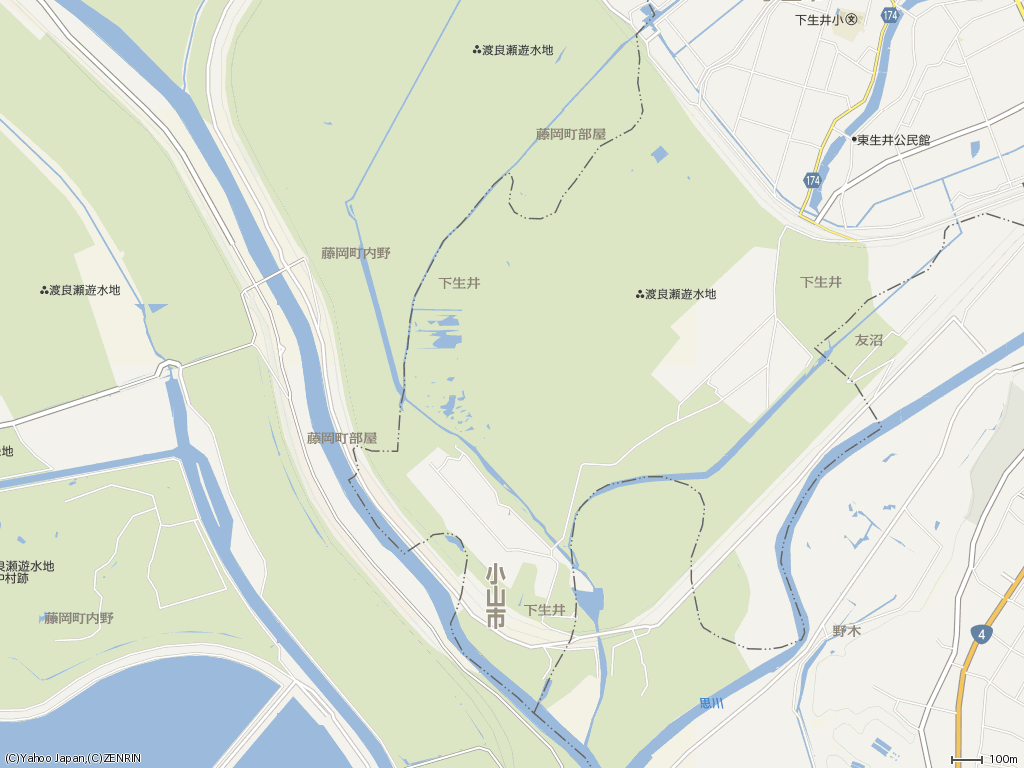 